附件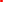 事业单位拟推荐中、高级职称申报情况备案表岗位  情况管理岗位管理岗位管理岗位管理岗位管理岗位管理岗位正高正高正高高级高级高级中级中级中级初级初级初级工勤工勤工勤工勤工勤工勤岗位  情况五六七八九十二三四五六七八九十十一十二十三一二三四五普工设岗数已使用空岗数不填写       不填写不填写       不填写不填写       不填写不填写       不填写不填写       不填写不填写       不填写人人人人人人人人人人人人不填写       不填写不填写       不填写不填写       不填写不填写       不填写不填写       不填写不填写       不填写拟申报人数不填写       不填写不填写       不填写不填写       不填写不填写       不填写不填写       不填写不填写       不填写人人人人人人人人人人人人不填写       不填写不填写       不填写不填写       不填写不填写       不填写不填写       不填写不填写       不填写    XXX事业单位在岗位职数范围内，本次拟推荐申报高级职称X人，为张三、李四、XX；拟推荐申报中级职称XX人。特殊情况说明:    XXX事业单位在岗位职数范围内，本次拟推荐申报高级职称X人，为张三、李四、XX；拟推荐申报中级职称XX人。特殊情况说明:    XXX事业单位在岗位职数范围内，本次拟推荐申报高级职称X人，为张三、李四、XX；拟推荐申报中级职称XX人。特殊情况说明:    XXX事业单位在岗位职数范围内，本次拟推荐申报高级职称X人，为张三、李四、XX；拟推荐申报中级职称XX人。特殊情况说明:    XXX事业单位在岗位职数范围内，本次拟推荐申报高级职称X人，为张三、李四、XX；拟推荐申报中级职称XX人。特殊情况说明:    XXX事业单位在岗位职数范围内，本次拟推荐申报高级职称X人，为张三、李四、XX；拟推荐申报中级职称XX人。特殊情况说明:    XXX事业单位在岗位职数范围内，本次拟推荐申报高级职称X人，为张三、李四、XX；拟推荐申报中级职称XX人。特殊情况说明:    XXX事业单位在岗位职数范围内，本次拟推荐申报高级职称X人，为张三、李四、XX；拟推荐申报中级职称XX人。特殊情况说明:    XXX事业单位在岗位职数范围内，本次拟推荐申报高级职称X人，为张三、李四、XX；拟推荐申报中级职称XX人。特殊情况说明:    XXX事业单位在岗位职数范围内，本次拟推荐申报高级职称X人，为张三、李四、XX；拟推荐申报中级职称XX人。特殊情况说明:    XXX事业单位在岗位职数范围内，本次拟推荐申报高级职称X人，为张三、李四、XX；拟推荐申报中级职称XX人。特殊情况说明:    XXX事业单位在岗位职数范围内，本次拟推荐申报高级职称X人，为张三、李四、XX；拟推荐申报中级职称XX人。特殊情况说明:    XXX事业单位在岗位职数范围内，本次拟推荐申报高级职称X人，为张三、李四、XX；拟推荐申报中级职称XX人。特殊情况说明:    XXX事业单位在岗位职数范围内，本次拟推荐申报高级职称X人，为张三、李四、XX；拟推荐申报中级职称XX人。特殊情况说明:    XXX事业单位在岗位职数范围内，本次拟推荐申报高级职称X人，为张三、李四、XX；拟推荐申报中级职称XX人。特殊情况说明:    XXX事业单位在岗位职数范围内，本次拟推荐申报高级职称X人，为张三、李四、XX；拟推荐申报中级职称XX人。特殊情况说明:    XXX事业单位在岗位职数范围内，本次拟推荐申报高级职称X人，为张三、李四、XX；拟推荐申报中级职称XX人。特殊情况说明:    XXX事业单位在岗位职数范围内，本次拟推荐申报高级职称X人，为张三、李四、XX；拟推荐申报中级职称XX人。特殊情况说明:    XXX事业单位在岗位职数范围内，本次拟推荐申报高级职称X人，为张三、李四、XX；拟推荐申报中级职称XX人。特殊情况说明:    XXX事业单位在岗位职数范围内，本次拟推荐申报高级职称X人，为张三、李四、XX；拟推荐申报中级职称XX人。特殊情况说明:    XXX事业单位在岗位职数范围内，本次拟推荐申报高级职称X人，为张三、李四、XX；拟推荐申报中级职称XX人。特殊情况说明:    XXX事业单位在岗位职数范围内，本次拟推荐申报高级职称X人，为张三、李四、XX；拟推荐申报中级职称XX人。特殊情况说明:    XXX事业单位在岗位职数范围内，本次拟推荐申报高级职称X人，为张三、李四、XX；拟推荐申报中级职称XX人。特殊情况说明:    XXX事业单位在岗位职数范围内，本次拟推荐申报高级职称X人，为张三、李四、XX；拟推荐申报中级职称XX人。特殊情况说明:    XXX事业单位在岗位职数范围内，本次拟推荐申报高级职称X人，为张三、李四、XX；拟推荐申报中级职称XX人。特殊情况说明: